University of MissouriBoard of Curators Special Meeting Monday, September 13, 20214:00 P.M.Originating:From remote locations via Zoom and/or conference telephone. Zoom Webinar Link:  https://umsystem.zoom.us/j/99197394966
Webinar ID: 99197394966Public Session Dial-In Number: +13017158592,,99197394966#  AGENDAPUBLIC SESSION – 4:00 P.M.Call to Order – Roll call of the Board of CuratorsGeneral BusinessActionCOVID-19 Masking PolicyAdjourn, Special Board of Curators Meeting, September 13, 2021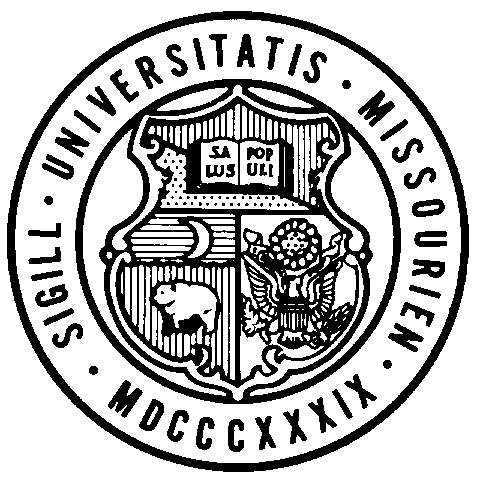 